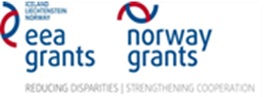 Д Е К Л А Р А Ц И Я                     Образец 4за участието или неучастието на подизпълнителипо чл. 56, ал. 1, т. 8 от Закона за обществените поръчкиДолуподписаният/ната............................................................................................,  с лична карта № .................................., издадена на ...................................... от ............................................. с ЕГН..............................................., в качеството ми на ........................................................ ...на ............................................................................ 	 (посочете длъжността) 			(посочете фирмата на участника) участник в обществена поръчка с предмет: „Разработване на модел на уеб-базиран имунизационен регистър (уеб-базирана високо-сигурна информационна система), пилотното му внедряване в две ОПЛ-практики и РЗИ в избрана област на страната, както и в НЦЗПБ и МЗ и обучение за работа с модела“ по Проект № BG 07-PDPC 02 от 26.11.2014 г. „Подобряване надзора на ваксинопредотвратимите заболявания: разработване на модел на уеб-базиран имунизационен регистър“, финансиран по програма BG 07 „Инициативи за обществено здраве" чрез финансовата подкрепа на Норвежкия финансов механизъм 2009-2014г. и Финансовия механизъм на Европейското икономическо пространство 2009-2014 г., съгласно техническата спецификация на ВъзложителяД Е К Л А Р И Р А М:Участникът:.......................................................................................................................... (посочете наименованието на участника),който представлявам:1. При изпълнението на горецитираната обществена поръчка няма да използва/ ще използва подизпълнители;2. Подизпълнител/и ще бъде/бъдат:.........................................................................……………………………………………………………………………………………...,(изписват се наименованията на фирмите на подизпълнителите)които са запознати с предмета на поръчката и са дали съгласие за участие в процедурата;3. Дейностите, които ще извършва/т като подизпълнител/и са следните: ………………………………………………………………………………….…………….4. Дела на участие на подизпълнителите при изпълнение на поръчката ще бъде .........% от общата стойност на поръчката.Известно ми е, че за вписване на неверни данни в настоящата декларация подлежа на наказателна отговорност съгласно чл. 313 от Наказателния кодекс....................2015 г.                 				Декларатор: ...........................*Поставя се в плик №1